REGULAMENTO GERAL 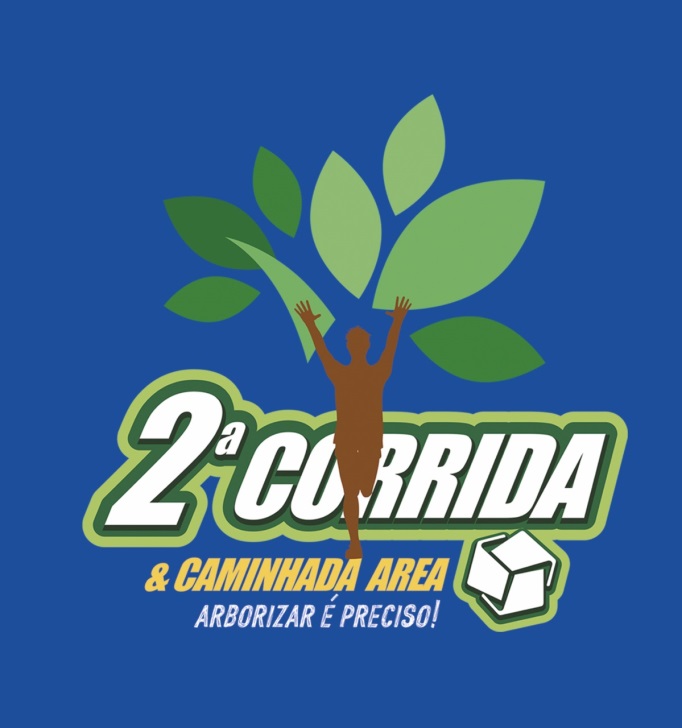 FORMA: INDIVIDUAL VIRTUALAno 2020Regulamento Geral                        A 2ª Corrida e Caminha Virtual (7k e 3K) da AREA (Associação Regional dos Engenheiros Arquitetos Agrônomos de Avaré), “Arborizar é Preciso” será uma prova de pedestrianismo de caráter de competição aberta organizada pela empresa Esporte na Veia de Avaré em parceria com a AREA regida pelo presente regulamento abaixo:CAPITULO lDA CONSTITUIÇÃOArt.1º.  A Prova é uma competição de pedestrianismo VIRTUAL (INDIVIDUAL) com corrida de  7.000 metros (7K) e caminhada de 3.000 metros (3K)  a serem realizadas nos dias 15 e 16 de Agosto de 2020, na qual participam pessoas de ambos os sexos distribuídas nas seguintes categorias: I) PARA CORRIDA INDIVIDUAL – 7K:                                                   Parágrafo único:  Idade mínima de participação da Corrida: 16(dezesseis) anos.II) Não haverão categorias na modalidade “CAMINHADA” por se tratar de atividade esportiva recreativa. CAPITULO llDA INSCRIÇÃOART. 2º.   Para a inscrição da 2ª Corrida e  Caminhada AREA Virtual “Arborizar é Preciso” será cobrado o importe de R$ 30,00 (trinta reais) mais a taxa do site no valor de R$ 3,50 totalizando o valor de R$ 33,50;  no qual o atleta terá direito a kit composto de  01 camiseta e 01 medalha de participação.  ART. 3º. Os atletas da prova deverão inscrever–se somente através do site:  www.runnerbrasil.com.br.§1º Atletas menores de 18 anos são obrigados a entregar a autorização de participação na hora da retirada do KIT, conforme modelo inserido ao final do regulamento.§2º A empresa organizadora poderá, a qualquer momento, suspender ou prorrogar prazos, ou ainda, elevar ou limitar o número de inscrições, em função de necessidades, disponibilidade técnica e/ou questões estruturais, sem aviso prévio. CAPITULO lllDAS REGRAS DAS DATAS DE ENVIO DOS RESULTADOSART.4º A 2ª Corrida e Caminhada AREA virtual tem como objetivo incentivar a prática esportiva INDIVIDUAL nesse momento em que os eventos esportivos estão suspensos devido a pandemia.   ART.5º A  2ª Corrida e Caminhada AREA virtual possui as seguintes regras:O cumprimento da prova será realizado de forma individual, sendo que o atleta deverá enviar o seu resultado por foto ou imagem de APP ou de relógio GPS entre a zero hora do dia 15 de agosto de 2020 e as 18h00 do dia 16 de agosto de 2020.Os resultados deverão OBRIGATORIAMENTE SER ENVIADOS NO PRAZO SUPRA MENCIONADO para um dos fones oficiais da prova:(14) 99775-8582 /  (14) 99631-3866, O envio de resultado após o horário e prazo estipulado no inciso I será desconsiderado e o atleta desclassificado.Os atletas deverão enviar apenas um resultado, em caso de envio de mais de um, será considerado apendas o primeiro resultado recebido pela comissão organizadora.No ato do envio da foto de comprovação o atleta deverá informar seu nome completo conforme preenchido na inscrição para possibilitar a apuração. Não serão considerados resultados com medição menor do que as distancias estabelecidas neste regulamento.As medições com percurso superior ao estabelecido não terão correção de tempo.A comissão organizadora poderá conferir resultados duvidosos e caso necessário, solicitar confirmação através de um novo treino monitorado.CAPITULO lV DAS PREMIAÇÕESART. 6º   Todos os atletas inscritos receberão uma medalha de participação e SOMENTE os ATLETAS da modalidade corrida virtual 7k poderão ganhar os troféus conforme classificação e categoria.ART. 7º Não haverá premiação em dinheiro para nenhuma modalidade.ART. 8º   A CORRIDA VIRTUAL 7K terá a seguinte premiação em troféus:Troféus para os cinco primeiros colocados masculino e feminino modalidade geral;Troféus para os três primeiros colocados, modalidades masculino e feminino, de cada categoria conforme faixas etárias contidas no art. 1º,  inciso I.CAPITULO VDO CONTROLE DA PROVA E RESULTADO DA CORRIDAART.9º A  apuração da prova será informada através da comprovação efetuada pelos atletas nos termos anteriormente estabelecidos. Parágrafo único.: O tempo dos participantes da corrida virtual e suas respectivas colocações serão disponibilizados no site www.runnerbrasil.com.br.  CAPITULO VIDAENTREGA DO KIT E TROFÉUSART.10.  O Kit contendo a camiseta e medalha de participação será entregue no dia 08 de Agosto de 2020 das 09:00 as 14:00 horas  na sede da AREA no endereço Rua dos Engenheiros , 26 – Colina da Boa Vista – Avaré – SP.§1º O atleta deverá levar o comprovante de pagamento da inscrição (boleto quitado) para efetuar a retirada do Kit, sendo permitida a retirada por terceiro desde este apresente o comprovante de pagamento da inscrição. §2º As camisetas serão feitas em diversos tamanhos e a entrega será por ordem de chegada, sendo que em hipótese alguma o atleta poderá solicitar seu dinheiro de volta por não haver o tamanho desejado da camiseta.§3º A entrega dos troféus será efetuada no dia 22/08/2020, das 9h00 às 14h00, na sede da AREA à Rua dos Engenheiros, 26 – Colina da Boa Vista – Avaré –SP. §4º Os kits e Troféus não retirados permanecerão disponíveis na sede da AREA SOMENTE até o dia 28/08/2020, devendo a retirada ser previamente agendada pelo (14) 3732-4688, em virtude da restrição de atendimento ao público.§5º No ato da retirada dos kits e troféus será obrigatório o uso de máscaras.CAPITULO VIIIDAS NORMAS GERAISART.11 Ao participar da prova, o atleta assume a responsabilidade por seus dados fornecidos e aceita totalmente o presente Regulamento, participando por livre e espontânea vontade, sendo  conhecedor do seu perfeito estado de saúde, eximindo assim, quaisquer responsabilidades da comissão organizadora e patrocinadores. Parágrafo único: Recomenda-se que o atleta realize a prova em local seguro, sem trânsito ou obstáculos, sendo que a escolha do percurso é de total responsabilidade do atleta, não recaindo sobre a comissão organizadora qualquer ônus a este respeito.ART. 12. Na ficha de inscrição, o atleta deverá preencher o nome completo, sexo, data de nascimento, número do RG, endereço com CEP e cidade, telefone e email.ART. 13   Todos os participantes do evento, atletas, staffs, organizadores e público em geral cedem todos os direitos de utilização de imagem/som à organização da 2ª Corrida 7K e Caminhada 3K “Arborizar é Preciso” da AREA- Associação Regional dos Engenheiros Arquitetos Agrônomos de Avaré, bem como aos patrocinadores e apoiadores para usos informativos, promocionais ou publicitários relativos à prova, sem acarretar nenhum ônus aos organizadores.ART. 14. Poderá o Organizador/Realizador suspender o evento por questões de segurança pública, atos públicos, vandalismo e/ou motivos de força maior sem aviso prévio aos PARTICIPANTES, podendo ainda, a seu critério ou conforme as necessidades do EVENTO, incluir ou alterar este regulamento, total ou parcialmente. ART. 15.  No ato da inscrição, o atleta estará concordando com as condições estipuladas nesse regulamento.ART. 16.    Os casos omissos serão resolvidos pela comissão organizadora da prova.	Esporte na Veia de Avaré - Comissão Organizadora da 1ª Corrida 7K e Caminhada 3K AREACNPJ: 30.116.707/0001-29Telefones para informações:  Meirélio (Baianinho)- Telefone: (14) 3733-6194Clayton Macario – Telefone: (14) 99631-3866modelo de Autorização de Participação de MenorEu,_________________________________________________________,(nacionalidade)________________________,(estado civil) ________________,residente na _______________________________________________________________________, cidade de___________________, CEP_________, CPF n.º_______________________ e RG n.º________________________ declaro ter lido e entendido o Regulamento da 2ª Corrida 7K e Caminhada 3K AREA Edição 2020 e, desta forma, autorizo o menor de idade, sob minha responsabilidade a se inscrever e participar da competição.Para tanto, declaro que o menor; ____________________________________________Participa deste evento por livre e espontânea vontade, estando ciente da existência de riscos de acidentes durante a atividade e que assumo por livre e espontânea vontade estes riscos e suas consequências, isentando de quaisquer responsabilidades legais os organizadores, patrocinadores, proprietários das áreas e demais envolvidos na realização do evento.Goza de boa saúde, estando em boa forma física e apropriadamente treinado para esta prova.Tem conhecimento técnico necessário para desempenhar esta atividade esportiva, sendo o mesmo de minha responsabilidade. Estar ciente dos termos de responsabilidade, acatando todas as decisões do Organizador. Declaro, por fim, que autorizo a utilização de todo e qualquer meio fotográfico, audiovisual ou qualquer outra forma de gravação contendo imagens da participação, de meu filho (a) neste evento para finalidades legítimas relacionadas ao esporte.Avaré,_______ de ____________________ de 20___________________________________________________________________________Assinatura do Responsável Legal
Obs.1: Junto a esse documento apresentar cópia simples do documento de identificação (RG, carteira de motorista) do responsável e do menor (RG ou certidão de nascimento) que irá competir.Categorias         Anos CompletosAdulto “A’ Masculino e Feminino 16 a 24 anosAdulto “B” Masculino e Feminino25 a 29 anosAdulto “C” Masculino e Feminino30 a 34 anosAdulto ''D'' Masculino e Feminino          35 a 39 AnosMaster “A” Masculino e Feminino40 a 44 AnosMaster ''B'' Masculino e Feminino                            45 a 49  AnosMaster “C” Masculino e Feminino                        50 a 54 AnosMaster “D” Masculino e Feminino                         55 a 59Veterano “A”Acima de 60 anos